Hva er det som gjør at noen velger å døpe barna sine? Og hva er det som gjør at noen velger det bort?«Jeg husker at med hun yngste, så hadde presten med litt av vår historie da han skulle preke om oppstandelsen. Det glemmer jeg aldri, for det var så sterkt å bli dratt inn i noe så viktig»Utsagnet er fra rapporten fra prosjektet Dåpsreisen, ferdigstilt i desember 2021. Utgangspunktet for prosjektet var å undersøke på hvilken bakgrunn gjør folk valg av dåp eller ikke dåp? Og hvordan kan vi som kirke møte dette, slik at flere opplever dåp som et naturlig valg? Hvilke fysiske og digitale kontaktpunkter bør lages? Hvilke funksjoner de bør ha og når de er nyttige for hvem?Stilte spørsmål
Prosjektet brukte tjenestedesign-metodikk for å undersøke dette. I samarbeid med firmaet Sopra Steria snakket vi med omkring 35 personer i ulik alder og livssituasjon, alle tilknyttet Borg bispedømme. Vi spurte dem spørsmål som «Hva slags forhold har du til Den norske kirke?» og «kan du si noe om hvordan dere bestemte dere for å døpe barnet?» «Kan du huske sist gudstjeneste du var på som det var dåp i? Hvordan var det?» I tillegg til disse samtalene besøkte prosjektgruppa ulike arrangementer som dåpsgudstjenester, babysang og dåpssamlinger.Prosjektgruppa bestod av prosjektleder Åshild Moen Arnesen, assisterende stiftsdirektør i Borg Karianne Hjørnevik Nes, sokneprest i Drøbak og Frogn Dag-Kjetil Hartberg, kirkeverge i Moss Bård Bårdsen, kommunikasjonsrådgiver i Kirkerådet Kjetil Bondevik og saksbehandler og daglig leder i Søndre Follo Linda Janson-Haddal. I tillegg deltok tre tjenestedesignere fra Sopra Steria, Stine Karlsen, Ida Lahm og Tord Stenstadvold.  Tidlige observasjonerMidtveis gjorde gruppa seg tre tidlige observasjoner. Det første gikk på at kirken oppfattes som én. Respondentene skilte ikke mellom Den norske kirke lokalt og nasjonalt, eller om det var snakk om Den norske kirke eller andre kirkesamfunn. Det ble også tidlig klart at dåpssamtalen er viktig – kanskje viktigere enn vi tror. Dåpsforeldre oppfatter dette møtet med kirken som betydningsfullt og hadde forventninger til dette møtet. Den tredje tidlige observasjonen gikk på at kirken er også viktig for ikke-medlemmer. Dette funnet dreide seg om at de som ikke var medlemmer av Den norske kirke, også opplevde at kirkens tilstedeværelse i lokalsamfunnet som kulturaktør og verdiformidler, var positivt.Ti hovedfunnAlle samtalene og observasjonsmøtene ble kartlagt og kategorisert. Kartleggingen ble destillert til ti funn, som alle skulle være observert fra flere respondenter. Slik unngikk vi at enkeltfunn ble gjort viktigere enn de egentlig var.De ti funnene var:Flere informanter forteller at de føler usikkerhet, skam og følelse av utilstrekkelighet fordi de ikke er i kirken ofte, og at de ikke er gode nok for kirken.Praktisk organisering utenom det som skal foregå i kirken på dåpsdagen er for mange et stressmoment.Respondentene etterspør fleksibilitet i systemet når de melder opp til dåp.Noen foreldre mener at barna bør få velge selv. Dette arter seg både ved at de velger å døpe, og at de velger å ikke døpe.Dersom det første barnet er døpt, er valget gjerne tatt for kommende barn.De fleste døper barn som spedbarn, selv om det ikke er noen fasit for hvor gammel man kan være når man blir døpt.Mange informanter opplever Den norske kirke som traust og kjedelig, og identifiserer seg derfor ikke med dem. Dette kan føre til at noen velger andre kirkesamfunn.Flere informanter gir uttrykk for at de tror at Frikirken og andre kirkesamfunn har flere aktive medlemmer lokalt enn Den norske kirke, og at det sosiale derfor er å foretrekke her.Et godt forhold til Den norske kirke – og lysten til å døpe barnet sitt – starter allerede i barnealder og forsterkes gjennom en god konfirmanttid og godt ungdomsarbeid.Dåpssamtalen er viktigere enn vi tror.Ni konsepterUtfra disse ti funnene jobbet prosjektgruppa med hvordan vi kan møte disse utfordringene. Konkret ble det laget «Hvordan kan vi…»-utsagn, som «Hvordan kan vi møte utfordringen med at respondentene etterspør fleksibilitet i systemet når de melder til dåp?». Det ble derfra utformet ni mulighetsområder:Babysang med prat om dåp i etterkantDåpssamtale slik du ønsker det – på kontoret, hjemme, dåpssamling, på kafeMulighet til å velge friere hvilket tidspunkt dåpen skal foregå påVelge musikk og skreddersy program i tilknytning til dåpshandlingenSi noen ord om dåpsbarnet under gudstjenestenTilby praktisk hjelp til organisering av dåpsfestenLegge til rette for nettverk for dåpsforeldre også etter dåpenPersonlig oppfølging av dåpsbarnet, for eksempel bursdagskortDen digitale dåpsreisen utvides og forenkles – slik at det er enkelt å velge tid og stedProsjektgruppa tok da med disse ni konseptene ut for å teste. Noen fra gruppa dro for eksempel på en babysangsamling, og snakket med noen av foreldrene etter samlingen. Foreldrene ble bedt om å gi respons på konseptene – hvordan ville det for eksempel vært for dere om det ble lagt til rette for en prat om dåp i etterkant av babysangen? Ny kunnskap ga altså mulighet til å svare på det som opplevdes som utfordringer eller hindringer til å melde til dåp. Prosjektgruppas foreløpige hovedfunn var at fleksibilitet er nøkkelen til en god opplevelse, og at de fleste konseptene ble godt mottatt, dersom det ikke føltes påtrengende for foreldrene.Noen konsepter har kortsiktig «virkning», andre har lengre – noen handler om kvantitet og noen om kvalitet. Sammen skal konseptene heve opplevelsen rundt dåp.Ni dåpsverktøy 
– hvilke vil dere teste ut?Det ble utarbeidet ni konsepter. Her får du de ni konseptene, og forslag til hvordan gjennomføre, sjekkliste og punkter å evaluere. Dere står selvsagt helt fritt til hvordan dere vil gjennomføre konseptene, i stor skala eller mindre. Det kan være lurt å velge ut 1-3 konsepter. Velg de dere har mest tro på lokalt. 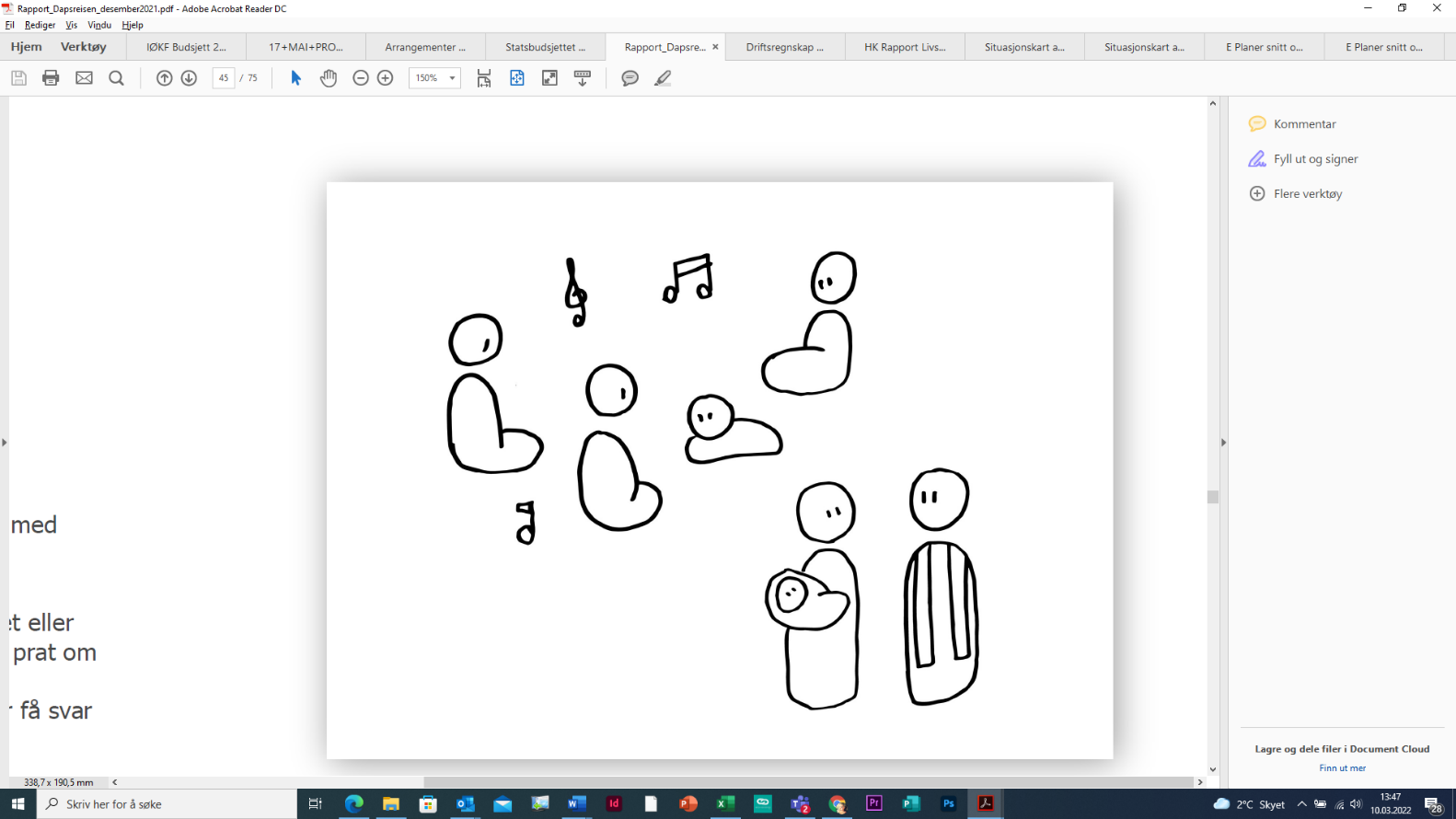 1.Babysang med prat om dåp 1. Foreldre kommer på babysang med barnet sitt2. Etter babysang inviterer kateket, prest eller annen ansatt til en uforpliktende prat om dåp. De som ønsker det, kan organisere dåp til sitt barn eller få svar på det de lurer på.Hovedfunn fra Dåpsreisen• Testpersonene opplever dette som positivt så lenge det ikke oppleves som noe man presses til eller er pliktig til å være med på.• Det oppleves som praktisk som et lavterskeltilbud for innledende samtale om dåp.• Babysang og dåpsprat bør utøves atskilt og reklameres om ved varsomhet slik at man ikke «skremmer vekk» de som ikke ønsker å prate om dåp, og dermed mister deltagere på babysang.Anbefalinger for testingHa god dialog med babysang-leder. Forbered gjerne i forkant hva som skal sies på slutten av babysangen. Det kan være noe slikt som: «Etter babysangen i dag, kan de som ønsker det, bli med Janne, som jobber som prest her i menigheten, inn i lillestua for å snakke litt om dåp. Dette er selvsagt helt frivillig. Der kan du spørre om alt du lurer på om dåpen, både praktisk gjennomføring og hva dåp er» Etc. Sørg for at man har med seg det som trengs inn i møtet slik at det kan avtales dåp der og da. Det kan også være greit å ha forberedt seg litt på hva som skal sies på den uformelle samlingen, slik at det blir matnyttig for de fremmøtte. Kanskje kan dette gjøres en gang per kurs, eller annen hver gang om det er drop-in. EvalueringHvordan blir tilbudet mottatt? Hvordan fungerte samlingen?Ble noen døpt som resultat av denne samlingen? Hvordan kan vi gjøre dette bedre? 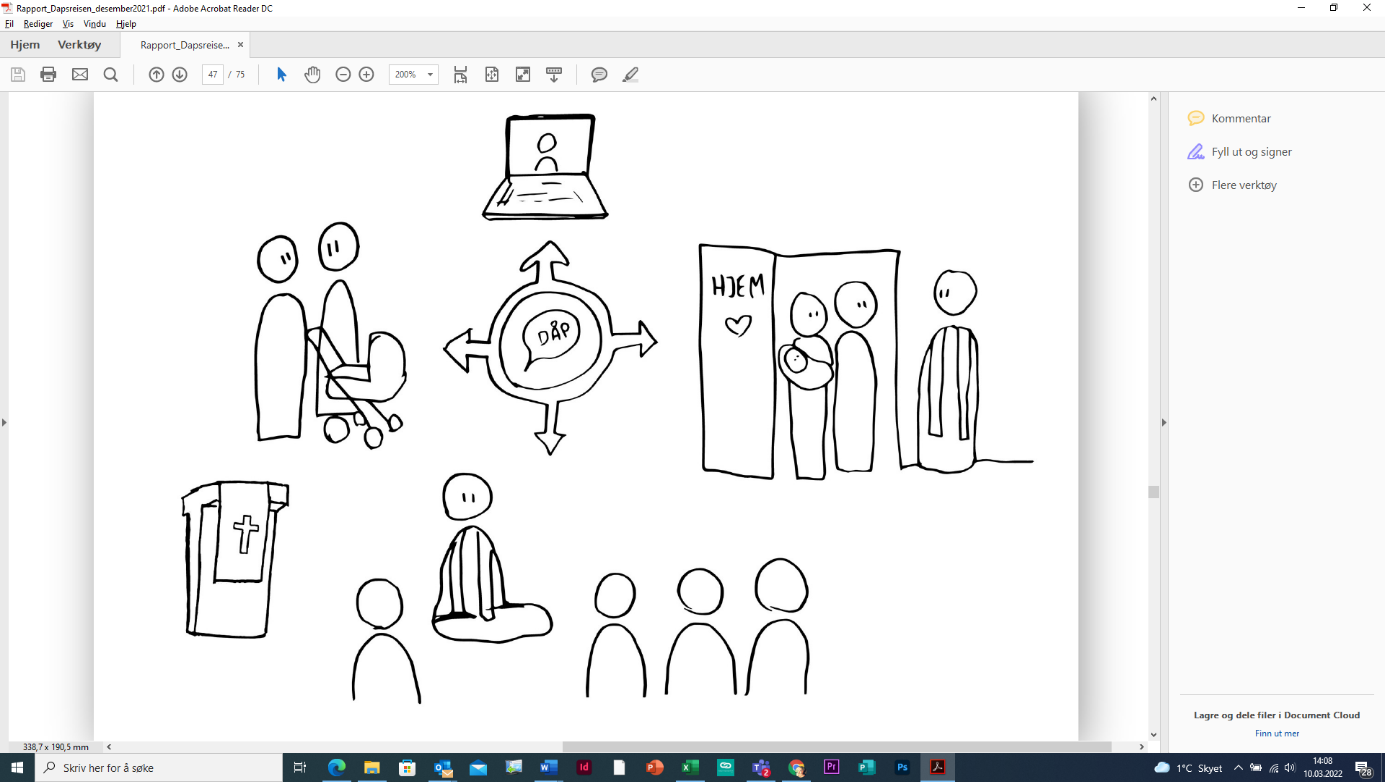 2. Dåpssamtale slik foreldrene ønsker det 1. For å sørge for at man får den oppfølgingen man selv ønsker, kan man velge den formen på dåpssamtalen som passer den enkelte.2. Dette kan for eksempel være en dåpssamling, sammen med andre, én til én prat på kirkekontoret, en trilletur med presten, et digitalt møte, eller et hjemmebesøk der man får mulighet til å bli bedre kjent med presten.3. Det gir foreldre en mulighet for å velge grad av oppfølging og effektivitet i møtet.Hovedfunn:• Det er viktig at man sørger for at foreldrene føler seg ivaretatt og lyttet til når det gjelder hva slags type samtale de ønsker.• Forskjellige foreldre har forskjellige behov, både for sted og for innhold i dåpssamtalen.• Foreldrene opplever valgmuligheter som svært positivt i en stressende hverdag.Anbefalinger for testingKartlegg først hvordan de ansatte gjør det i dag. Hvilke andre typer dåpssamtaler har vi ressurser til å gjennomføre hos oss? Dåpssamlinger? Trilletur? Samtale på kontoret eller hjemme? Sørg for at alle mulighetene blir presentert nøytralt for foreldrene, slik at det er et reelt valg for å velge.EvalueringHvordan blir tilbudet mottatt? Hvordan fungerer det praktisk?Hvilke mulighetsområder har vi videre? Hva skal til for at vi skal få til denne varianten av dåpssamtale? 3. Når og hvor vil du døpe? 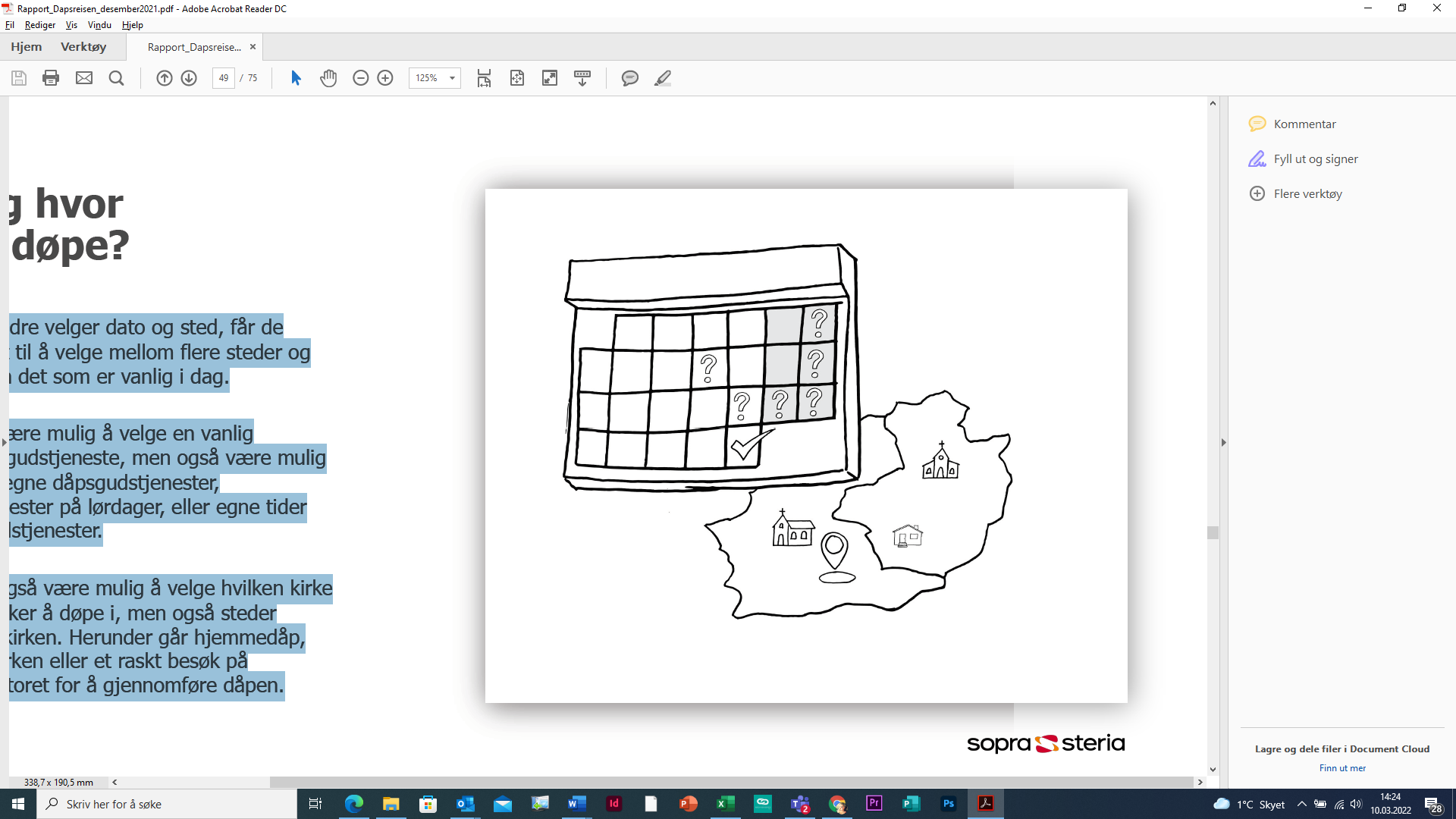 1. Når foreldre velger dato og sted for selve dåpen, får de mulighet til å velge mellom flere steder og tider enn det som er vanlig i dag.2. Det vil være mulig å velge en vanlig søndagsgudstjeneste, men også være mulig å velge egne dåpsgudstjenester, gudstjenester på lørdager, eller egne tider uten gudstjenester.3. Det vil også være mulig å velge hvilken kirke man ønsker at dåpen skal være i.Hovedfunn:• Fleksibel dåpsdag og tidspunkt blir godt tatt imot.• Dåp på lørdager, som allerede er blitt testet ut, tas godt imot.• Mange har allerede sett for seg tradisjonell dåp, ved mer ettertanke mener de lørdager ville vært mer praktisk. Noen ønsker uansett dåp i hovedgudstjeneste, selv om de får valget om en annen dag. Anbefalinger før testingHer bør man sørge for at alle tidspunkter er avklart med ansatte før man tilbyr tidspunktet til dåpsforeldre. På den måten slipper man at man står uten kirketjener eller organist. Kan man tenke at man legger flere dåpstidspunkt rett etter hverandre etter hovedgudstjenesten? Eller tilbyr to tidspunkt på en lørdag i måneden?EvalueringHvordan blir tilbudet mottatt? Hvordan fungerer det praktisk?Hvordan går det med balansen mellom tradisjon og tilrettelegging? Hvilke mulighetsområder har vi videre? Hva skal til for at vi skal få til flere varianter av dåpstidspunkt og -sted?4. Velge musikk og skreddersy program 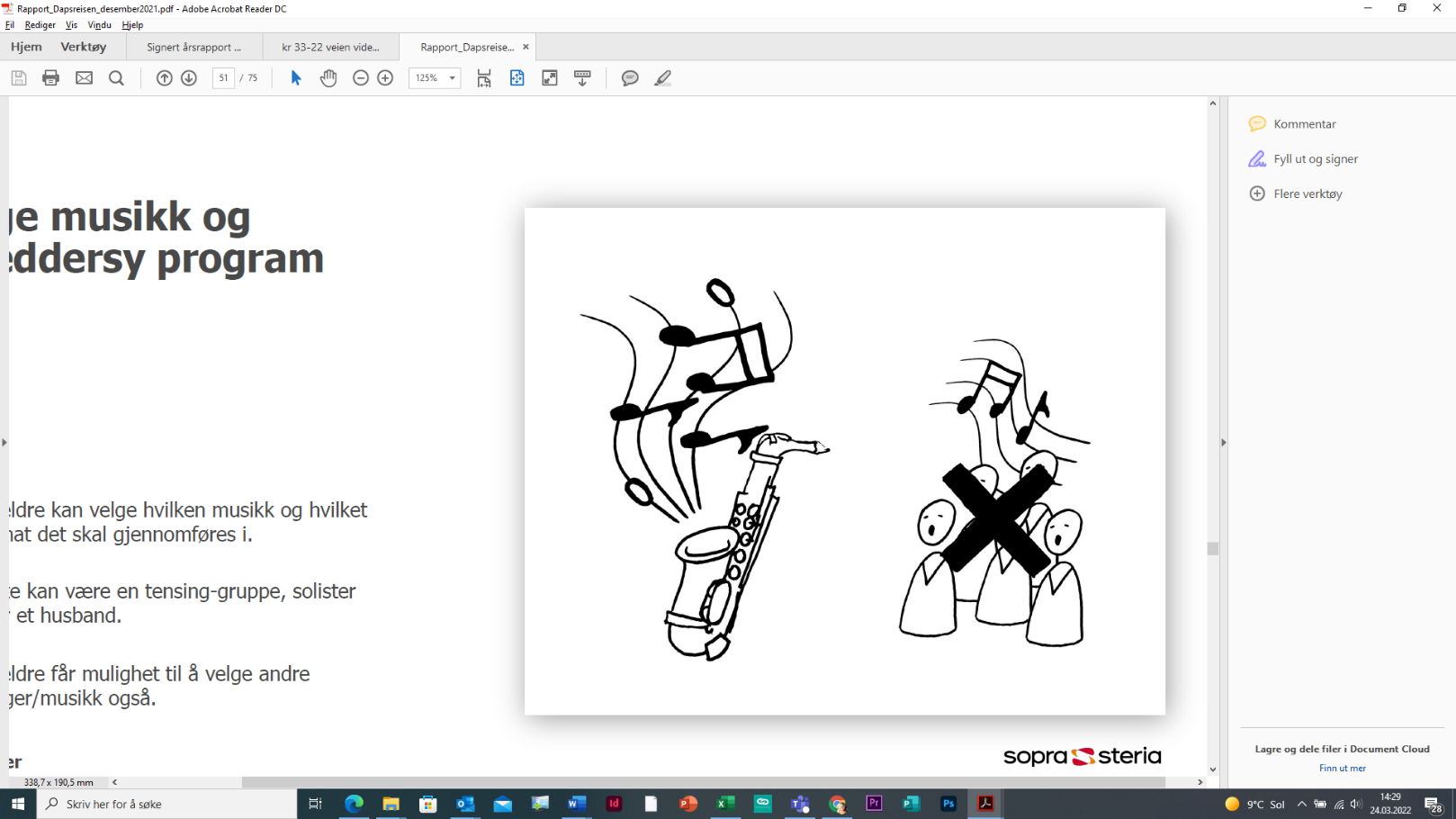 1. Foreldre kan velge hvilken musikk og hvilket format det skal gjennomføres i.2. Dette kan være en tensing-gruppe, solister eller et husband.3. Foreldre får mulighet til å velge andre sanger/musikk også. I dåpssamtalen tas det opp om dåpsfamilien har spesielle musikkønsker. Er det noen i familien som vil framføre sang/musikk i dåpsgudstjesten?Hovedfunn: • Det er positivt å få påvirke innholdet i gudstjenesten. Det blir mer en mer personlig opplevelse for dåpsfamilien.• Om det skal døpes mange barn vil det påvirke tiden gudstjenesten tar om alle skal få velge en sang eller aktivitet, derfor må man se an gudstjenesten. Viktig at ikke en gudstjeneste med mange dåpsfamilier ikke blir for lang.• Det er viktig at kirken setter litt rammer for hvilken type musikk, men at det er stor valgmulighet. Anbefalinger før testing: Finnes det musikalske ressurser, er det fint å tilby valgmuligheter til dåpsforeldre. Lag gjerne en liste på forhånd med kjente salmer og andre sanger som det reelt er mulig å velge mellom – avklar dette med kirkemusiker. EvalueringHvordan blir tilbudet mottatt? Hvordan fungerer det praktisk, er det vanskelig for foreldrene å velge?Er det noen musikksjangre/typer som peker seg ut? 5. Bli kjent med dåpsbarnet 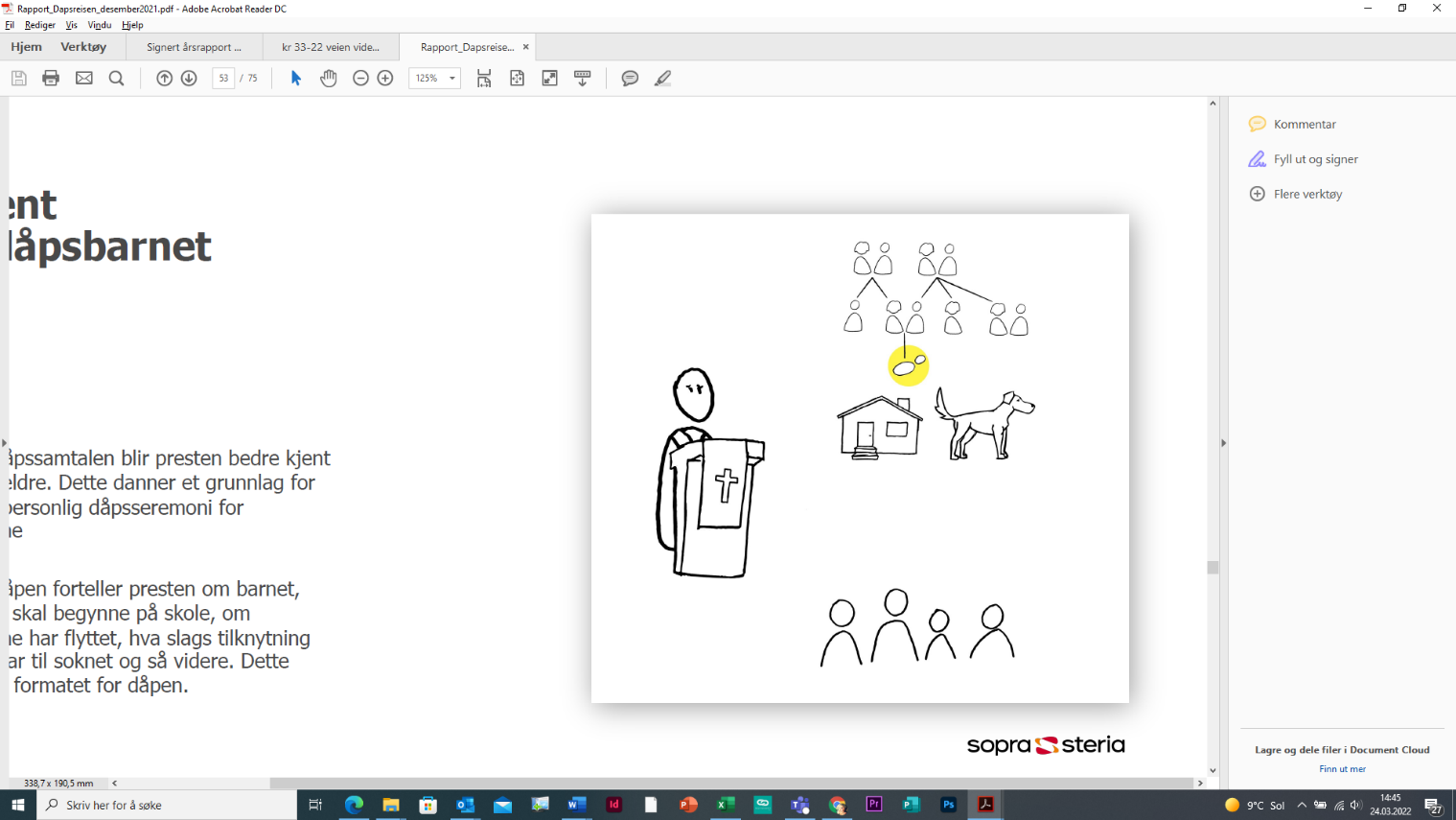 1. Under dåpssamtalen blir presten bedre kjent med foreldre. Dette danner et grunnlag for en mer personlig dåpsgudstjeneste for foreldrene.2. I gudstjenesten forteller presten om barnet, for eksempel hvor det skal begynne i barnehage, om foreldrene har flyttet, hva slags tilknytning barnet har til soknet og så videre.Hovedfunn:• Testpersonene opplever det som en god mulighet til å senke terskelen for å bli en del av fellesskapet i menigheten.• Det er viktig at familien har påvirkning på hva som blir sagt om dem til resten av menigheten.Anbefalinger:Det er svært viktig at alt som sies i gudstjenesten er avtalt på forhånd med familien under dåpssamtalen. I dåpsgudstjenester anbefaler vi at det som skal sies om dåpsbarnet kan gjøres som del av prekenen. For andre gudstjenester anbefaler vi at det gjøres på en veldig kort handling når barnet er døpt. Forslag til hva som kan sies: «Her er Per. Per bor i Åsenlia sammen med familien, som flyttet hit for fire år siden. Mamma Kari er født og oppvokst her…» osv. . Presten og familiene blir enige om de korte punktene som gjør at de andre i kirken denne dagen får et bitte lite innblikk i hvem familien er.Evaluering:Hvordan blir tilbudet mottatt? Er det vanskelig å finne ut hva man bør si?Hvordan reagerte resten av menigheten på dette? 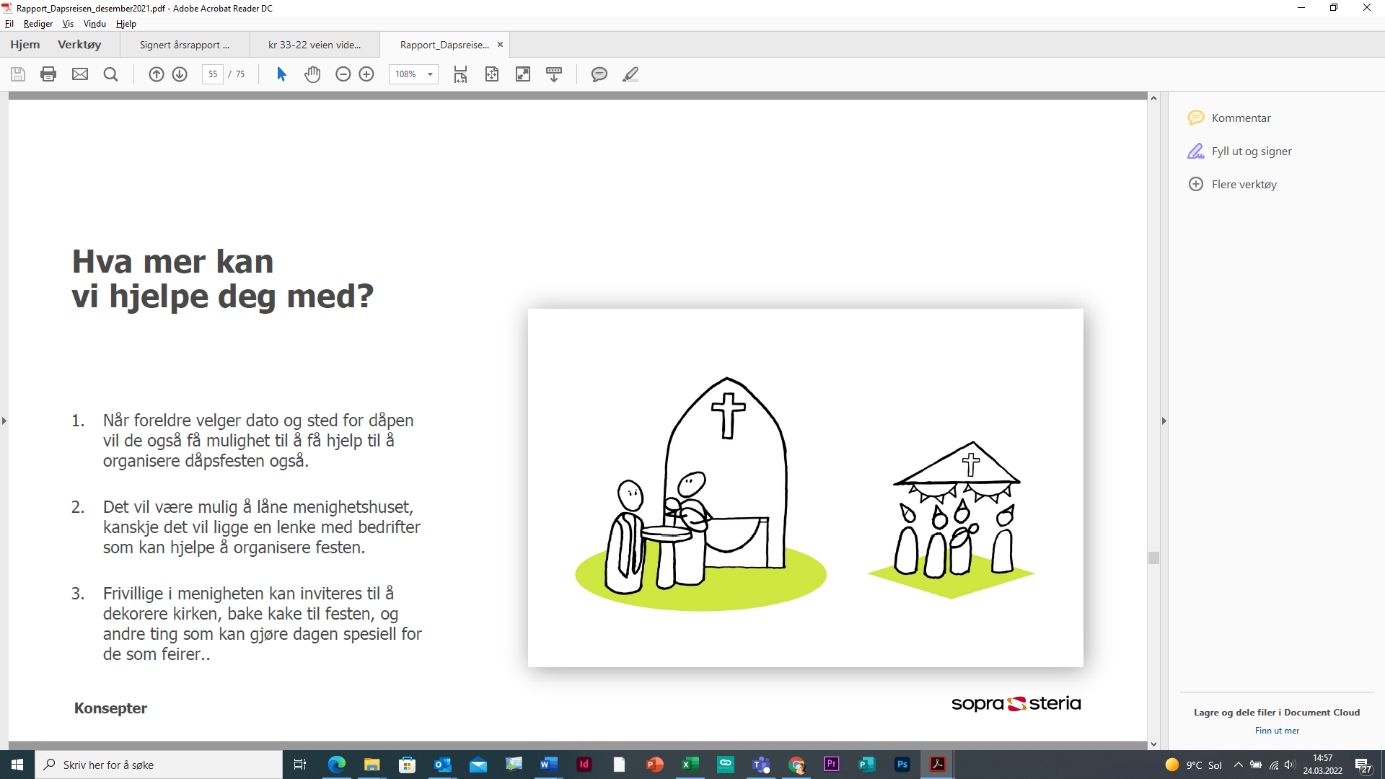 6. Tilby hjelp til dåpsfesten1. Når foreldre velger dato og sted for dåpen vil de også få mulighet til å få hjelp til å organisere dåpsfesten.2. Det vil være mulig å låne lokaler til å holde dåpsselskapet i.3. Frivillige i menigheten kan inviteres til å dekorere kirken, bake kake til festen, og andre ting som kan gjøre dagen spesiell, og kanskje også gjøre selve festen billigere og mer miljøvennlig for de som feirer?Hovedfunn:• Dette konseptet oppfattes som et godt tiltak, men ikke alle informantene ville benytte seg av tilbudet.• Det opplevdes som positivt å få hjelpe til enkelte oppgaver, men mange vil organisere det meste av dåpsfesten selv.• En mulighet at kirken her kan veilede om hva som er vanlig når man organiserer dåp, kanskje ved å gi tilgang til en ressursliste? Anbefalinger:Vi anbefaler at man begynner med enkle ting først, som for eksempel å utarbeide en «sjekkliste for dåp» som er tilgjengelig på menighetens nettside. Det kan også utarbeides nedlastbare bordkort-maler, en oppskrift på en kjempegod kake fra en kakekyndig i menigheten og lignende. Hva med en ferdig quiz, eller en dåpssang? Har menigheten for eksempel mange lysestaker og vaser man kan låne til bordpynt, som kan tilbys dåpsforeldre? Har man ressurser til det, kan man tilby lokaler også – dette kan gjøres på veldig mange måter!Evaluering:Hvordan blir tilbudet mottatt? Er det mange som benytter seg av tilbudet, og hva er mest populært?Er det andre praktiske oppgaver som ofte viser seg som noe det trengs hjelp til? Hva skal til for at dette tilbudet kan bedres?7. Bygg nettverk fra babytiden 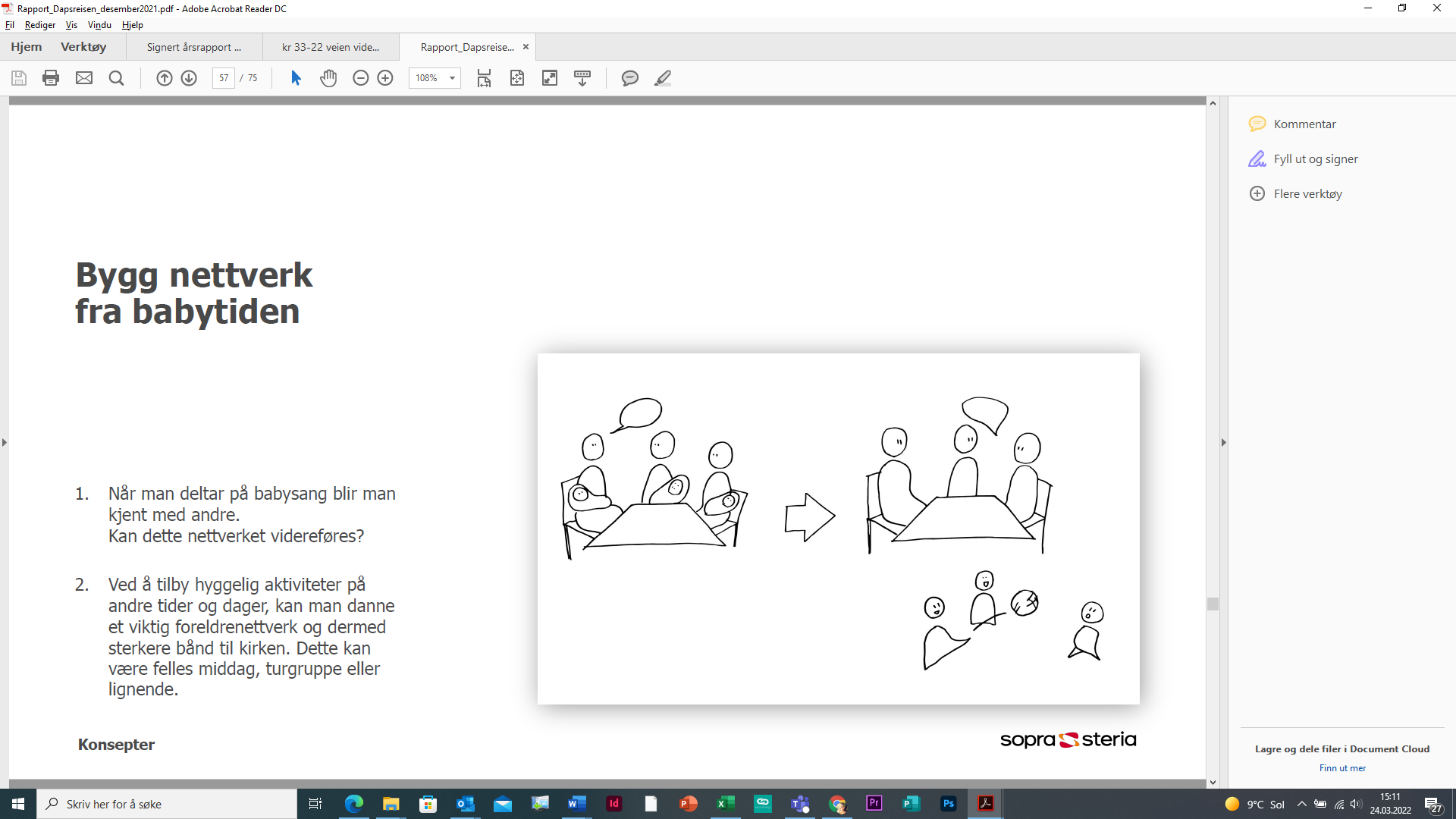 1. Når man deltar på babysang blir man kjent med andre. Kan dette nettverket videreføres? 2. Ved å tilby hyggelig aktiviteter på andre tider og dager, kan man danne et viktig foreldrenettverk og dermed sterkere bånd til kirken. Dette kan være felles middag, turgruppe eller lignende.Hovedfunn:• Informantene forteller stort sett at dette ville være en positive ting for å bygge fellesskap.• Fokuset må være på at det skal være lagt til rette for å være hyggelig for foreldrene, ettersom de gjerne vil være sosiale også i helgene.• For å legge til rette for alle medlemmer bør fokuset ikke være på forkynnelse, men fellesskap.Anbefalinger:• Vi anbefaler å teste dette invitere babysangdeltakere på andre arrangementer som kirken allerede tilbyr, både hverdag og helg. Etablere nye tiltak som eksempelvis trilletreff, småbarnssang, matpakkelunsj. .Evaluering:Hvordan blir tilbudet mottatt? Hvordan fungerer det praktisk?Hvilke mulighetsområder har vi videre? Er det spesielt én samlingsform som peker seg ut som vellykket?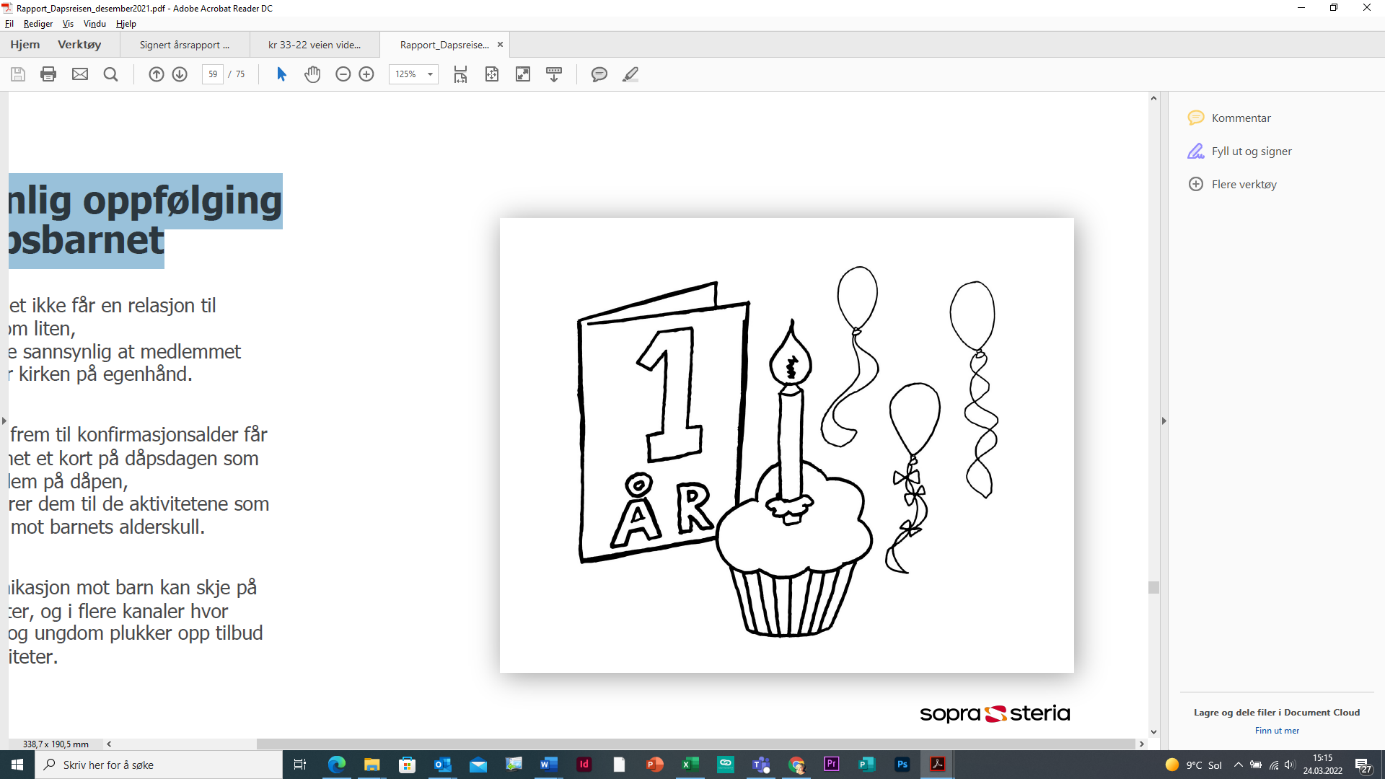 8. Personlig oppfølging av dåpsbarnet 1. Om barnet ikke får en relasjon til kirken som liten, er sannsynligheten mindre at medlemmet oppsøker kirken på egenhånd som voksen.2. Hvert år frem til konfirmasjonsalder får dåpsbarnet et kort på dåpsdagen som minner dem på dåpen, og inviterer dem til de aktivitetene som er rettet mot barnets alderskull (også kontinuerlige tiltak, ikke bare bredde-trosopplæringstiltak).3. Kommunikasjon mot barn kan skje på flere måter, og i flere kanaler hvor foreldre og ungdom plukker opp tilbud om aktiviteter.Hovedfunn:• Det oppfattes som positivt å bli minnet på hva kirken har å tilby til spesifikke aldersgrupper.• Denne testen har avdekket at det er mange som ikke vet hva kirken har å tilby barna deres.• Vi risikerer at noen medlemmer blir skremt bort om det blir for reklame-aktig og oppleves for interntAnbefalinger:• Vi anbefaler å teste ut en mer personlig oppfølging av dåpsbarnet, slik som skissert. Sørg for at språk og bilder i kommunikasjonen ikke blir for indrekirkelig. Samarbeid gjerne med misjonsorganisasjoner på stedet om de også har tilbud til barn i ulik alder. Kanskje kan man velge seg ut en aldersgruppe man gjør dette på først, og dette må også sees i sammenheng med menighetens øvrige trosopplæringsplan. Evaluering:Hvordan blir tilbudet mottatt? Hvordan fungerer det praktisk, er det mye jobb, eller hvordan kan dette gjøres enkelt?Hvilke mulighetsområder har vi videre?9. Den digitale dåpsreisen 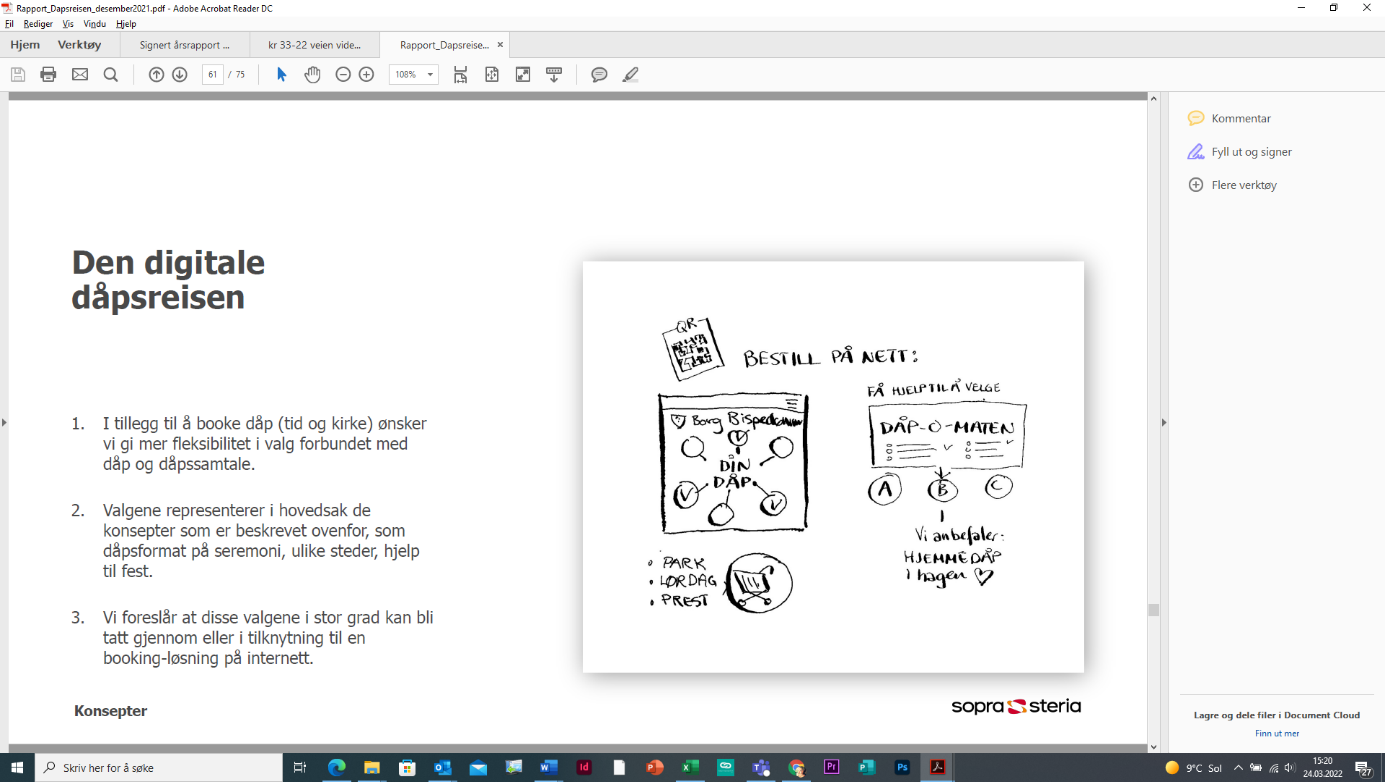 1. I tillegg til å bestille dåp (tid og kirke) ønsker vi å gi mer fleksibilitet i valg forbundet med dåp og dåpssamtale.2. Valgene representerer i hovedsak de konsepter som er beskrevet ovenfor, som dåpsformat på seremoni, ulike steder, hjelp til fest.3. Vi foreslår at disse valgene i stor grad kan bli tatt gjennom, eller i tilknytning til en bestillingsløsning på menighetens nettside.Hovedfunn:• Det oppfattes som helt naturlig at man burde kunne gjøre denne typen valg digitalt. Det gir mer rom for å tenke i ro og mak før man tar valget om hvordan dåp skal gjennomføres.• Det oppleves som noe som kan brukes på en god måte både før og etter dåpssamtale.• Muligheten for en Dåp-O-Mat virker morsom, men er ikke viktig for valgene man tar.Anbefalinger:• Vi anbefaler å utvikle en fleksibel, oversiktlig og god dåpsportal på nett. Evaluering:Hvordan blir tilbudet mottatt? Er det lett å finne dåpsportalen på nettsiden?